Ո Ր Ո Շ ՈՒ Մ13 մայիսի 2022 թվականի   N 815-Ա ԱՆՀԱՏ ՁԵՌՆԱՐԿԱՏԵՐ ԼԻԼԻԹ ՊԵՏՐՈՍՅԱՆԻՆ ՀԱՆՐԱՅԻՆ ՍՆՆԴԻ ԿԱԶՄԱԿԵՐՊՄԱՆ ԵՎ ԻՐԱԿԱՆԱՑՄԱՆ ԹՈՒՅԼՏՎՈՒԹՅՈՒՆ ՏԱԼՈՒ ՄԱՍԻՆ    Ղեկավարվելով «Տեղական ինքնակառավարման մասին» ՀՀ օրենքի 35-րդ հոդվածի 1-ին մասի 24-րդ կետով, հիմք ընդունելով Կապան համայնքի ավագանու 2021 թվականի դեկտեմբերի 29-ի «Կապան համայնքում տեղական տուրքերի և վճարների դրույքաչափեր  սահմանելու մասին» N 142-Ն որոշման թիվ 1 հավելվածի  12-րդ կետի 1-ին ենթակետի գ. պարբերութունը և հաշվի առնելով ԱՁ Լիլիթ Պետրոսյանի՝  հանրային սննդի կազմակերպման և իրականացման համար թույլտվություն ստանալու մասին 12.05.2022 թվականի հայտը, որոշում եմ1.Տալ թույլտվություն  ԱՁ Լիլիթ Պետրոսյանին /ՀՎՀՀ 78648598/` Կապան համայնքի Սյունիք բնակավայրի Գաղթականների թիվ 39 հասցեում գտնվող հանրային սննդի օբյեկտում հանրային սննդի կազմակերպման և իրականացման համար: 
2.Թույլտվությունը տալ 2022 թվականի համար ըստ եռամսյակների՝ սահմանված տուրքը վճարելուց հետո:             ՀԱՄԱՅՆՔԻ  ՂԵԿԱՎԱՐ                          ԳԵՎՈՐԳ  ՓԱՐՍՅԱՆ  2022թ. մայիսի  13
        ք. Կապան
ՀԱՅԱՍՏԱՆԻ ՀԱՆՐԱՊԵՏՈՒԹՅԱՆ ԿԱՊԱՆ ՀԱՄԱՅՆՔԻ ՂԵԿԱՎԱՐ
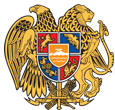 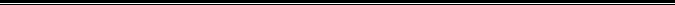 Հայաստանի Հանրապետության Սյունիքի մարզի Կապան համայնք 
ՀՀ, Սյունիքի մարզ, ք. Կապան, +374-285-42036, 060521818, kapan.syuniq@mta.gov.am